                            АНАЛІЗ РЕГУЛЯТОРНОГО ВПЛИВУ рішення сільської ради«Про внесення змін до рішення 23 сесії 7 скликання від 12.07.2018 року«Про встановлення місцевих податків і зборів на території Новобілоуської сільської ради на 2019 рік»Цей  аналіз  регуляторного  впливу	проекту рішення сільської ради«Про внесення змін до рішення 23 сесії 7 скликання від 12.07.2018 року «Про встановлення місцевих податків і зборів на території Новобілоуської  сільської ради на 2019 рік» розроблений на виконання вимог Закону України «Про засади державної регуляторної політики у сфері господарської діяльності» та Методики проведення аналізу впливу регуляторного акта, затвердженої постановою Кабінету Міністрів України від 11.03.2014 № 308.І. Визначення та аналіз проблеми, яку передбачається розв’язати шляхом державного регулювання.Згідно зі статтею 10 та пунктом 12.3 статті 12 Податкового кодексу України законодавчо закріплено право органів місцевого самоврядування встановлювати місцеві податки та збори в межах своїх повноважень.Податковим кодексом України визначено, що органи місцевого самоврядування приймають рішення про встановлення місцевих податків та зборів та офіційно оприлюднюють до 15 липня року, що передує бюджетному періоду, в якому планується їх застосування.Місцеві податки та збори зараховуються в повному обсязі до сільського бюджету та є його бюджето-формуючим джерелом, забезпечують збалансованість дохідної частини бюджету та задоволення нагальних потреб громади.Виходячи з вищевикладеного, з метою безумовного виконання Податкового кодексу України, недопущення суперечливих ситуацій, забезпечення дохідної частини сільського бюджету, виконання програм соціально-економічного розвитку Новобілоуської 0сільської ради, сільська рада має прийняти рішення«Про внесення змін до рішення 23 сесії 7 скликання від 12.07.2018 року «Про встановлення місцевих податків і зборів на території Новобілоуської сільської ради на 2019 рік».Причини виникнення проблеми:В	результаті	прийняття	Закону	України	«Про	внесення	змін	до Податкового кодексу України та деяких законів України щодо стимулювання утворення та діяльності сімейних фермерських господарств» від 10.07.2018 року №2497-III, внесено зміни у статтю 273.1 Податкового кодексу України, податок за лісові землі складається із земельного податку та рентної плати, що визначається податковим законодавством. Ставки податку за 1 га лісових земель встановлюють відповідно до статті 277 Податкового кодексу України.Водночас, рішення сільської ради від 12.07.2018р. «Про встановлення місцевих податків і зборів на території Новобілоуської сільської ради на 2019 рік» не передбачено встановлення ставки земельного податку в частині сплати за лісові землі.У разі, якщо даний проект рішення сільської ради не буде прийнято, земельний податок за лісові землі буде справлятися по мінімальній ставці 0%, що спричинить втрати дохідної частини бюджету, а саме:Аналіз втрат до сільського бюджетуПідтвердження важливості та визначення масштабу проблеми:Важливість проблеми при затвердженні зазначеного місцевого податку полягає, з одного боку, в необхідності наповнення місцевого бюджету та спрямування отриманих коштів від його сплати на вирішення соціальних проблем територіальної громади та покращення інфраструктури. З іншого боку, ставка, що встановлюється має бути обґрунтованою та дружньою до бізнесу.У разі ухвалення проекту рішення, пов’язаного зі сплатою місцевих податків і зборів, надходження у грошовому вимірі буде складати 107,516 тис. грн (прогнозний показник).Враховуючи     вищевикладене,     Новобілоуської	сільською радою Чернігівського району Чернігівської області розробляється проект рішення сільської ради «Про внесення змін до рішення 23 сесії 7 скликання від 12.07.2018року«Про встановлення місцевих податків і зборів на території Новобілоуської сільської ради на 2019 рік»та оприлюднюється на офіційному веб- сайті Чернігівської районної ради.Основні групи, на які проблема справляє вплив:Обґрунтування неможливості вирішення проблеми за допомогою ринкових механізмів:Застосування ринкових механізмів для вирішення вказаної проблеми не є можливим, оскільки здійснення вищезазначених заходів є засобом державного регулювання та відповідно до Податкового кодексу України є виключною компетенцією органів місцевого самоврядування.Обґрунтування неможливості вирішення проблеми за допомогою діючих регуляторних актів:Зазначена проблема не може бути вирішена за допомогою діючих регуляторних актів з огляду на вимоги Податкового кодексу України, а саме, у разі, якщо сільська рада не затвердить даний проект рішення, земельний податок за лісові землі буде справлятися по мінімальній ставці 0 %, що призведе до втрат дохідної частини бюджету громади.II. Цілі державного регулюванняЦілі державного регулювання, безпосередньо пов’язані з розв’язанням проблеми:Метою регулювання є:здійснити планування та прогнозування надходжень від місцевих податків та зборів при формуванні бюджету;встановити доцільні і обґрунтовані розміри ставок місцевих податків і зборів з урахуванням рівня платоспроможності суб’єктів господарювання та відповідно до потреб міського бюджету;встановити пільги щодо сплати місцевих податків і зборів;забезпечити додаткові надходження до сільського бюджету, з метою забезпечення належного фінансування програм соціально-економічного та культурного розвитку громади;-забезпечити своєчасне надходження до сільського бюджету місцевих податків та зборів;забезпечити відкритість процедури, прозорість дій органу місцевого самоврядування;привести рішення сільської ради у відповідність до норм та вимог Податкового кодексу України.ІІІ. Визначення та оцінка способів досягнення визначених цілейВизначення альтернативних способівОцінка вибраних альтернативних способів досягнення цілейОцінка впливу на сферу інтересів органів місцевого самоврядуванняОцінка впливу на сферу інтересів громадянОцінка впливу на сферу інтересів суб’єктів господарюванняОцінка сумарних витрат за альтернативамиІV. Вибір найбільш оптимального альтернативного способу досягнення цілейТаким чином для реалізації обрано Альтернативу 2 – встановлення економічно - обґрунтованої ставки земельного податку в частині сплати за лісові землі, що є посильними для платників податків, та забезпечить фінансову основу самостійності  Новобілоуської сільської ради.Механізм, який пропонується застосувати для розв’язання проблемиЗапропоновані механізми регуляторного акта, за допомогою яких можна розв’язати проблему:В результаті визначення цілі, проведення аналізу поточної ситуації на території Новобілоуської сільської ради, аналітичних проведених консультацій, нарад та зустрічей, основним механізмом, який забезпечить розв’язання визначеної проблеми є встановлення запропонованої ставки податку  за лісові землі на 2019 рік.Заходи, які мають здійснити органи влади для впровадження цього регуляторного акта:Розробка проекту рішення сільської ради «Про внесення змін до рішення 23 сесії 7 скликання від 12.07.2018 року «Про встановлення  місцевих податків і зборів на території Новобілоуської сільської ради на 2019 рік» та АРВ до нього.Оприлюднення проекту разом з АРВ та отримання пропозицій і зауважень.Підготовка експертного висновку постійної відповідальної комісії щодо відповідності проекту рішення вимогам статей 4, 8 Закону України "Про засади державної регуляторної політики у сфері господарської діяльності".Отримання пропозицій по удосконаленню проекту рішення від Державної регуляторної служби України.Прийняття рішення на пленарному засіданні сесії Новобілоуської сільськоїради.Оприлюднення рішення у встановленому законодавством порядку. Проведення	заходів	з	відстеження	результативності	прийнятогорішення.Оцінка виконання вимог регуляторного акта залежно від ресурсів, якими розпоряджаються органи виконавчої влади чи органи місцевого самоврядування, фізичні та юридичні особи, які повинні проваджувати або виконувати ці вимогиБюджетні витрати на адміністрування регулювання суб’єктів малого підприємництва не підлягають розрахунку, оскільки встановлені нормами Податкового кодексу України. Органи місцевого самоврядування наділеніповноваженнями лише встановлювати ставки місцевих податків та зборів, не змінюючи порядок їх обчислення, сплати та інші адміністративні процедури.Тест малого підприємництва не розробляється.Обґрунтування запропонованого строку дії регуляторного акта Запропонований термін дії акта: один рік.Обґрунтування запропонованого терміну дії акта:Враховуючи норми Бюджетного та Податкового кодексів України, органи місцевого самоврядування мають щорічно переглядати розміри ставок місцевих податків та зборів, що справляються в установленому ПКУ порядку. Відповідна ставка буде діяти лише протягом року, на який її прийнято.Визначення показників результативності дії  регуляторногоактаОсновними показниками результативності акта є:-	забезпечення відповідних надходжень до бюджету громади відсплати земельного податку за лісові землі- створення фінансових можливостей сільської ради для задоволення соціальних та інших потреб територіальної громади.Визначення заходів, за допомогою яких здійснюватиметься відстеження результативності дії регуляторного актаВідстеження результативності регуляторного акта буде здійснюватися виконавчим комітетом  Новобілоуської сільської ради.Метод проведення відстеження результативності:Статистичний.Вид даних, за допомогою яких здійснюватиметься відстеження результативності:Статистичні.- аналітичні показники ОДПІ ГУ ДФС у Чернігівській області;Базове відстеження результативності регуляторного акта буде здійснюватися до дня набрання чинності цим регуляторним актом за показниками результативності регуляторного акта.Повторне відстеження результативності буде здійснюватися через рік з дня набрання чинності регуляторним актом.Голова  Новобілоуської сільської ради	 Д.О. ФедоровДодаток 1 до аналізу регуляторного впливуВ И Т Р А Т Ина одного суб'єкта господарювання великого і середньогопідприємництва, які виникають внаслідок дії регуляторного актаПРОЕКТ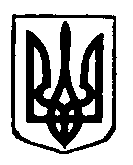 УКРАЇНАНОВОБІЛОУСЬКА СІЛЬСЬКА РАДАЧЕРНІГІВСЬКИЙ РАЙОНЧЕРНІГІВСЬКА ОБЛАСТЬР І Ш Е Н Н Я(                  сесія  сьомого  скликання) 2018 рокус. Новий  Білоус «Про внесення змін до рішення23 сесії 7 скликання від 12.07.2018 року«Про встановлення місцевих податківі зборів на території Новобілоуської сільської ради на 2019 рік»Відповідно до Закону України «Про внесення змін до Податкового кодексу України та деяких законів України щодо стимулювання утворення та діяльності сімейних фермерських господарств» від 10.07.2018 р. № 2497-VІІ, керуючись статтями 3,273,274,277,284 Податкового кодексу України, статті 26 Закону України «Про місцеве самоврядування в Україні» від 21.05.1997 року № 280/97-ВР зі змінами та доповненнями, сільська радаВИРІШИЛА:Внести зміни до Положення про оподаткування земельним податком на території Новобілоуської сільської ради, затвердженого рішенням 23 сесії 7 скликання від 12.07.2018 року «Про встановлення місцевих податків і зборів на території Новобілоуської  сільської ради на 2019 рік», а саме:- в додатку 1.1. Ставки земельного податку у пункті 09 «Землі лісогосподарського призначення» по позиції 09.02 «Для ведення лісового господарства і пов’язаних з ними послуг» встановити ставку податку за земельні ділянки, розташовані за межами населених пунктів, нормативну грошову оцінку яких не проведено у розмірі 0,3 відсотка нормативної грошової оцінки одиниці ріллі по області замість встановленої на рівні 5,0 відсотківРішення набирає чинності з 01 січня 2019 року.3.Секретарю сільської ради Стопичевій С.П. оприлюднити рішення на сайті Чернігівської районної ради та на інформаційному стенді в приміщенні сільської ради.4. Контроль за виконанням даного рішення покласти на постійну комісію з питань планування бюджету, фінансів, соціально-економічного розвитку села, комунальної власності, земельних відносин та екологі.Сільський голова                            	                                        Д.О. ФедоровДодаток 1.1до Положення про оподаткування платою за землю
на території Новобілоуської сільської ради,
затвердженого рішенням 23 сесії 7 скликання       від 12 липня 2018 року	Ставки земельного податку на 2019 рік, введені в дію з 1 січня 2019 рокуАдміністративно-територіальна одиниця,
на яку поширюється дія рішення органу місцевого самоврядування:Секретар сільської ради                                                                                                       С.П.Стопичева п/нНазва показникаУ разі прийняття рішення про місцеві податки та зборина 2019 р.У разі прийняття рішення про місцеві податки та зборина 2019 р.У разі не прийняття рішення про місцеві податки та зборина 2019 р.У разі не прийняття рішення про місцеві податки та зборина 2019 р.Відхилення, тис.грн. (втратибюджету)п/нНазва показникаСтавка,%Очікуваний обсягнадходжень, тис.грн.Ставка,%(мінімальна)Очікуваний обсягнадходжень, тис.грн.Відхилення, тис.грн. (втратибюджету)1Податок за лісові землі0,3107,51600107,516РАЗОМ(втрати бюджету)Х107,516Х0107,516ГрупиТакНіГромадянитак-Державатак-Суб’єкти господарювання, у тому числі суб’єктів малогопідприємництватакніВид альтернативиОпис альтернативиАльтернатива 1.Не виносити на розгляд сесії та не приймати рішення сільської ради «Про внесення змін до рішення 23 сесії 7 скликання від 12.07.2018 року«Про встановлення місцевих податків і зборів на території Новобілоуської сільської ради на 2019 рік»Така альтернатива є неприйнятною в зв’язку з тим, що в даному випадку відповідно до пункту 12.3.5 статті 12 Податкового кодексу України, місцеві податки і збори сплачуються платниками у порядку, встановленому Кодексом за мінімальними ставками, що не сприятиме наповненню сільського бюджету в можливих обсягах.Очікуванні втрати сільського бюджету врезультаті неприйняття рішення «Про внесення змін до рішення 23 сесії  7 скликання від 12.07.2018 року«Про встановлення місцевих податків і зборів на території Новобілоуської сільської ради на 2019 рік» складатимуть: 107,516 тис.грн, що не дозволить	профінансувати	заходи соціального та економічного значення сільської ради (благоустрій, утриманнякомунальних закладів та інше)Альтернатива 2.Прийняти рішення сільської ради «Про внесення змін до рішення 23 сесії 7 скликання від 12.07.2018 року «Про встановлення місцевих податків і зборів на території Новобілоуської сільської ради на 2019 рік» у запропонованому виглядіПрийняття даного рішення сільської ради забезпечить фінансову основу самостійності органу місцевого самоврядування. До бюджету територіальної громади надійде 107,516 тис.грн., що дозволить профінансувати в повному об’єміблагоустрій,  соціальні програми та іншеАльтернатива 3.Встановлення максимальної ставки земельного податку за лісові землі на 2019 рікЗа рахунок прийняття максимальної ставки Податку за лісові землі 5 %, додатковонадійде до сільського бюджету 1791,930 тис.грн.Така альтернатива є неприйнятною в зв’язку з тим, що є непосильною для платників податків та зборів громади. В цьому випадку буде перевиконання дохідної частини сільського бюджету, але у зв’язку з надмірним податковим навантаженням буде виникати заборгованість зі спати податків та зборів, що призведе до нарахування пені та штрафних санкцій за несвоєчасну сплату, і як наслідок закриття суб’єктів підприємницької діяльності, зменшення кількості робочих місць, виникнення соціальної напругинаселенняВид альтернативиВигодиВитратиАльтернатива 1ВідсутніВідсутніАльтернатива 2Забезпечить дотримання вимог Податкового кодексу України, реалізацію наданих органам місцевого	самоврядування повноважень.Забезпечить	відповідні надходження до сільського бюджету від сплати місцевих податків і зборів.Створить сприятливі фінансові можливості сільської влади для задоволення соціальних та інших потреб територіальної громади.Вдосконалить відносини між сільською радою, органомВитрати пов’язані зпідготовкою регуляторного акту та проведеннявідстежень результативності даного регуляторного акта.фіскальної служби та суб’єктами господарювання,	пов’язаних	зісправлянням податків та зборівАльтернатива 3Максимальні надходження коштів до місцевого бюджету.Спрямування надлишків на соціально -економічний розвитокВитрати пов’язані зпідготовкою регуляторного акту та проведеннявідстежень результативності даного регуляторного актаВид альтернативиВигодиВитратиАльтернатива 1ВідсутніВідсутніАльтернатива 2Покращення соціально - економічного стану.Відкритість процедури, прозорість дій органу місцевого самоврядування.ВідсутніАльтернатива 3Вирішення більшої кількостісоціальних проблем територіальної громади за рахунок значного зростання дохідної частинисільського бюджетуВідсутніПоказникВеликіСередніМаліРазомКількість суб’єктівгосподарювання, що підпадають під дію регулювання, одиниць*-2-2Питома вага групи у загальнійкількості, відсотків-100-100Вид альтернативиВигодиВитратиАльтернатива 1Сплата податку за лісові землі за мінімальною ставкою 0%,передбаченими Податковим кодексом УкраїниВитрати не передбачаютьсяАльтернатива 2Сплата податку за лісові землі за обґрунтованою ставкою.Відкритість процедури, прозорість дій місцевого самоврядування.Вдосконалить відносини між сільською радою, органомфіскальної служби та суб’єктами господарювання пов’язаних зі справлянням податків та зборівСплата земельного податку за лісові землі в розмірі 8959,66 грн в місяцьАльтернатива 3ВідсутніЗа рахунок прийняття максимальної ставки земельного податку за лісові землі в розмірі 5 %, додаткові витрати будуть складати 1791,930 тис.грн.Надмірне податковенавантаження, яке може спричинити занепад суб’єктів господарювання, якийпровадить діяльність на території сільської ради, зменшення кількості робочих місцьСумарні витрати за альтернативамиСума витрат, гривеньАльтернатива 1	Сумарні витрати для суб’єктів господарювання великого і середнього підприємництва згідно здодатком 2 до Методики проведення аналізу впливу регуляторного акта (рядок 9 таблиці«Витрати на одного суб’єкта господарювання великого і середнього підприємництва, які виникають внаслідок дії регуляторного акта)0,00Альтернатива 2 Сумарні витрати для суб’єктів господарювання великого і середнього підприємництва згідно здодатком 2 до Методики проведення аналізу впливу регуляторного акта (рядок 9 таблиці«Витрати на одного суб’єкта господарювання великого і середнього підприємництва, які виникають внаслідок дії регуляторного акта)107516,00Альтернатива 3 Сумарні витрати для суб’єктів господарювання великого і середнього підприємництва згідно здодатком 2 до Методики проведення аналізу впливу регуляторного акта(рядок 9 таблиці«Витрати на одного суб’єкта господарювання великого і середнього підприємництва, які виникають внаслідок дії регуляторного акта)1791930,76Рейтинг результативності (досягнення цілей під часвирішення проблеми)Бал результативності ( за чотирибальною системоюоцінки)Коментарі щодо присвоєння відповідногобалаАльтернатива 11 - цілі прийняття регуляторного акта не можуть бути досягнуті (проблема продовжує існувати)Така альтернатива є неприйнятною в зв’язку з тим, що в даному випадку відповідно до пункту 12.3.5 статті 12 Податкового кодексу України, місцеві податки і збори сплачуються платниками у порядку, встановленому Кодексом за мінімальними ставками, що не сприятиме наповненню сільського бюджету в можливих обсягах.Очікуванні втрати сільськогобюджету в результаті неприйняття			рішення сільської ради «Про внесення змін до рішення 23 сесії 7 скликання від 12.07.2018 року «Про встановлення		місцевих податків і зборів на території Новобілоуської сільської ради на2019 рік» складатимуть: 107,516тис.грн., що не дозволить профінансувати заходи	соціального, економічного		значеннятериторіальної	громади(благоустрій, утримання комунальних закладів та інше)Альтернатива 23 - цілі прийняття проекту регуляторного акта можуть бути досягнуті майже повною мірою (усі важливі аспекти проблеми існувати не будуть)Прийняття даного рішення сільської ради забезпечить досягнути	встановлених цілей, чітких та прозорих механізмів справляння та сплати податку за лісові землі на території сільської ради       та		відповідненаповнення	сільського бюджету.Забезпечить		фінансову основу сільської ради. До бюджету	територіальноїгромади	надійде 107,516тис.грн, що дозволить профінансувати в повному обсязі соціальні програми.Таким чином, прийняттям вказаного рішення буде досягнуто балансу інтересів держави, громадян таплатників податкуАльтернатива 32 - цілі прийняття регуляторного акта можуть бути досягнуті частково (проблема значно зменшиться, деякі важливі та критичні аспекти проблеми залишаться невирішеними)Цілі регулювання можуть бути досягнуті частково. Надмірне податкове навантаження на суб'єктів господарювання знівелює вигоди від значногозбільшення дохідної частини місцевого бюджету, а самеіснує ризик переходу суб’єктів господарювання в«тінь», зменшення кількості робочих місць та розмірузаробітної плати, і як наслідок виникне зворотнійефект в результаті якого зменшення надходжень досільського бюджету. Балансу інтересів держави, громадян та платників податкудосягнуто не будеРейтингрезультативностіВигоди (підсумок)Витрати (підсумок)Обґрунтування відповідного місця альтернативи урейтингуАльтернатива 2Держава: -надходженнядодаткових коштів до сільського бюджету;- спрямування додатковогофінансового ресурсу на соціально- економічний розвиток громади.Громадяни: Сплата податку за лісові землі за обґрунтованою ставкою сприятиме можливостіфінансування соціально-економічних проектів та інше.Суб’єкти господарювання: Сплата податку за лісові землі за обґрунтованою ставкою.Запровадження корегуючих(пом'якшувальних) заходів для суб’єктів господарювання.Держава:Витрати, пов'язані з підготовкою регуляторного акта Громадяни:Відсутні Суб’єкти господарювання:Витрати: Сплата земельного податку за лісові землі за запропонованою ставкою. Детальна інформація щодо очікуваних витратнаведено у додатках 1, 2 до цього АРВ.Сумарні витратиочікуються у розмірі 119,102 тис.грн.Наповненнясільського бюджету, збереження суб’єктів господарювання та робочих місцьАльтернатива 3Держава:Максимальнінадходження коштів до місцевогобюджету. Спрямування надлишків на соціально- економічнийрозвиток громади.Громадяни:Держава:Витрати, пов'язані з підготовкою регуляторного акта Громадяни: Відсутні Суб’єкти господарювання: Витрати: Надмірне податковенавантаження, яке може спричинитиНадмірне податкове навантаження, зменшення кількості суб’єктів господарювання, зменшення робочих місцьВирішення більшої кількості соціальних проблем громади за рахунок значного зростання дохідної частини сільського бюджетуСуб’єкти господарювання:Відсутнізанепад підприємств, які здійснюютьдіяльність на території сільської ради. Очікуваний розмір сумарних витрат складає розмірі  1 791,930тис.грн.Альтернатива 1Держава: Відсутні Громадяни: Відсутні Суб’єктигосподарювання: Сплата податків за мінімальними ставками,передбаченими Податковим кодексом УкраїниДержава: Відсутні Громадяни: Відсутні Суб’єктигосподарювання:Витрати:очікуваний розмір сумарних витрат складає розмірі 107,516тис.грн.Зменшення надходжень досільського бюджету, підвищеннясоціальної напруги за причини погіршення якості життя жителів територіальної громадиРейтингАргументи щодо переваги обраної альтернативи/причини відмови від альтернативиОцінка ризику зовнішніх чинників на діюзапропонованого регуляторного актаАльтернатива 2Цілі прийняття проекту рішення про встановлення податку за лісові землі на 2019 рік будуть досягнуті майже у повній мірі. До сільськогобюджету надійдуть додаткові кошти від сплати податку, а податкове навантаження для платників не буде надмірним. Таким чином, за рахунок прийняття даного рішення будедосягнуто баланс інтересів сільської ради і платників податків і зборів.Зміни до чинного законодавства:Податкового кодексу України;Бюджетного кодексу України;Земельного кодексу України;та інші закони.Альтернатива 3Цілі регулювання можуть бути досягнуті частково. Надмірнеподаткове навантаження на суб'єктів господарювання знівелює вигоди від значного збільшення дохідної частини сільського бюджету.Балансу інтересів досягнути неможливо.Зміни до чинного законодавства:Податкового кодексу України;Бюджетного кодексу України;Земельного кодексу України;та інші закони.Виникнення податковогоборгу про причині не сплати зазначеного податкуАльтернатива 1У разі неприйняття регуляторного акта, податку за лісові землі справлятиметься по мінімальнійставці 0%, що спричинить втратиЗміни	до	чинного законодавства:-	Податкового	кодексу України;доходної частини сільськогобюджету і відповідно не виконання бюджетних програм. Вказана альтернатива є неприйнятною.Бюджетного	кодексу України;Земельного	кодексу України;та інші закони.п/нНазва показникаУ разі прийняття рішення про встановлення податку за лісові землі на 2019 р.У разі прийняття рішення про встановлення податку за лісові землі на 2019 р.п/нНазва показникаСтавка, %Очікуваний обсяг надходжень, тис.грн.1Разом надходжень до сільського бюджету, в тому числі:Х107,516Податок за лісові землі0,3107,5162Кількість суб`єктів господарювання та/або фізичних осіб, на яких поширюватиметься дія акта, одиниць223Розмір коштів, що витрачатимуться суб’єктами господарювання та/або фізичних осіб, пов’язаними з виконаннями вимог акту, грн.                              107516,00                              107516,004Час, що витрачатиметься суб’єктами господарювання та/або фізичними особами, пов’язаними з виконанням вимог акта, години на 1 суб.11 годин11 годин5Рівень	поінформованості	суб`єктів господарювання та/або фізичних осіб з основних положень акта, % Оприлюднені повідомлення, проектрішення, АРВ:100%100%- на офіційному сайті Чернігівської районної радип/№ВитратиЗаперший рікЗа п'ять років1Витрати на придбання основних фондів, обладнання та приладів, сервісне обслуговування,навчання/підвищення кваліфікації персоналу тощо, гривень0-2Податки та збори (зміна розміру податків/зборів, виникнення необхідності у сплаті податків/зборів), гривень107516,0-3Витрати, пов'язані із веденням обліку, підготовкою та поданням звітності державним органам, гривень493.02-4Витрати, пов'язані з адмініструванням заходівдержавного нагляду (контролю) (перевірок, штрафних санкцій, виконання рішень/ приписів тощо), гривень0-5Витрати, пов'язані із наймом додаткового персоналу, гривень0-6Інше (уточнити), гривень1 год *22,41 грн= 22,41грн-7РАЗОМ (сума рядків: 1 + 2 + 3 + 4 + 5 + 6 ), гривень119617,83-8Кількість суб'єктів господарювання великого тасереднього підприємництва, на яких буде поширено регулювання, одиниць2-9Сумарні витрати суб'єктів господарювання великого та середнього підприємництва, на виконання регулювання(вартість регулювання) (рядок 7 х рядок 8), гривень239235,66-Код областіКод районуКод КОАТУУНазва74742557425585500Новобілоуська сільська рада 7425585501с. Новий  Білоус7425585502с. Деснянка7425585503с.КошівкаВид цільового призначення земельВид цільового призначення земельСтавки податку 
(% нормативної грошової оцінки)Ставки податку 
(% нормативної грошової оцінки)Ставки податку 
(% нормативної грошової оцінки)Ставки податку 
(% нормативної грошової оцінки)Вид цільового призначення земельВид цільового призначення земельЗа земельні ділянки, нормативну грошову оцінку яких проведено (незалежно від місцезнаходженняЗа земельні ділянки, нормативну грошову оцінку яких проведено (незалежно від місцезнаходженняЗа земельні ділянки за межами населених пунктів, нормативну грошову оцінку яких не проведеноЗа земельні ділянки за межами населених пунктів, нормативну грошову оцінку яких не проведеноКодНазвадля юридичних осібдля фізичних осіб для юридичних осібдля фізичних осіб 01Землі сільськогосподарського призначення01.01Для ведення товарного сільськогосподарського виробництва  10,35301.02Для ведення фермерського господарства 10,35301.03Для ведення особистого селянського господарства 10,35301.04Для ведення підсобного сільського господарства 10,35301.05Для індивідуального садівництва 10,35501.06Для колективного садівництва 10,35501.07Для городництва 10,35501.08Для сінокосіння і випасання худоби 10,35501.09Для дослідних і навчальних цілей 10,35501.10Для пропаганди передового досвіду ведення сільського господарства ----01.11Для надання послуг у сільському господарстві ----01.12Для розміщення інфраструктури оптових ринків сільськогосподарської продукції ----01.13Для іншого сільськогосподарського призначення  315501.14Для цілей підрозділів 01.01 - 01.13 та для збереження та використання земель природно-заповідного фонду ----02Землі житлової забудови02.01Для будівництва і обслуговування житлового будинку, господарських будівель і споруд (присадибна ділянка)  :02.01с. Новий  Білоус0,300,105302.01с.Кошівка, с.Деснянка0,250,055302.02Для колективного житлового будівництва ----02.03Для будівництва і обслуговування багатоквартирного житлового будинку 0,50,35502.04Для будівництва і обслуговування будівель тимчасового проживання ----02.05Для будівництва індивідуальних гаражів  315502.06Для колективного гаражного будівництва 315502.07Для іншої житлової забудови  10,55502.08Для цілей підрозділів 02.01 - 02.07 та для збереження та використання земель природно-заповідного фонду ----03    Землі громадської забудови03.01Для будівництва та обслуговування будівель органів державної влади та місцевого самоврядування  0-0-03.02Для будівництва та обслуговування будівель закладів освіти 0-0-03.03Для будівництва та обслуговування будівель закладів охорони здоров'я та соціальної допомоги 0-0-03.04Для будівництва та обслуговування будівель громадських та релігійних організацій 000003.05Для будівництва та обслуговування будівель закладів культурно-просвітницького обслуговування  0-0-03.06Для будівництва та обслуговування будівель екстериторіальних організацій та органів ----03.07Для будівництва та обслуговування будівель торгівлі 335503.08Для будівництва та обслуговування об'єктів туристичної інфраструктури та закладів громадського харчування 225503.09Для будівництва та обслуговування будівель кредитно-фінансових установ 335503.10Для будівництва та обслуговування будівель ринкової інфраструктури 335503.11Для будівництва та обслуговування будівель і споруд закладів науки 0-0-03.12Для будівництва та обслуговування будівель закладів комунального обслуговування 2-5-03.13Для будівництва та обслуговування будівель закладів побутового обслуговування  225503.14Для розміщення та постійної діяльності органів МНС3-5-03.15Для будівництва та обслуговування інших будівель громадської забудови  325503.16Для цілей підрозділів 03.01 - 03.15 та для збереження та використання земель природно-заповідного фонду----04Землі природно-заповідного фонду04.01Для збереження та використання біосферних заповідників ----04.02Для збереження та використання природних заповідників ----04.03Для збереження та використання національних природних парків ----04.04Для збереження та використання ботанічних садів ----04.05Для збереження та використання зоологічних парків ----04.06Для збереження та використання дендрологічних парків ----04.07Для збереження та використання парків-пам'яток садово-паркового мистецтва ----04.08Для збереження та використання заказників ----04.09Для збереження та використання заповідних урочищ ----04.10Для збереження та використання пам'яток природи ----04.11Для збереження та використання регіональних ландшафтних парків----05Землі іншого природоохоронного призначення ----06Землі оздоровчого призначення (землі, що мають природні лікувальні властивості, які використовуються або можуть використовуватися для профілактики захворювань і лікування людей)06.01Для будівництва і обслуговування санаторно-оздоровчих закладів ----06.02Для розробки родовищ природних лікувальних ресурсів ----06.03Для інших оздоровчих цілей 115506.04Для цілей підрозділів 06.01 - 06.03 та для збереження та використання земель природно-заповідного фонду ----07Землі рекреаційного призначення07.01Для будівництва та обслуговування об'єктів рекреаційного призначення  115507.02Для будівництва та обслуговування об'єктів фізичної культури і спорту 000007.03Для індивідуального дачного будівництва 115507.04Для колективного дачного будівництва  115507.05Для цілей підрозділів 07.01 - 07.04 та для збереження та використання земель природно-заповідного фонду ----08Землі історико-культурного призначення08.01Для забезпечення охорони об'єктів культурної спадщини  1-5-08.02Для розміщення та обслуговування музейних закладів 1-5-08.03Для іншого історико-культурного призначення 10,350,308.04Для цілей підрозділів 08.01 - 08.03 та для збереження та використання земель природно-заповідного фонду ----09Землі лісогосподарського призначення09.01Для ведення лісового господарства і пов'язаних з ним послуг  Податок за лісові землі справляється як складова рентної плати (ст. 273.1 ПКУ)Податок за лісові землі справляється як складова рентної плати (ст. 273.1 ПКУ)Податок за лісові землі справляється як складова рентної плати (ст. 273.1 ПКУ)Податок за лісові землі справляється як складова рентної плати (ст. 273.1 ПКУ)09.02Для іншого лісогосподарського призначення  3-0,3-09.03Для цілей підрозділів 09.01 - 09.02 та для збереження та використання земель природно-заповідного фонду ----10Землі водного фонду10.01Для експлуатації та догляду за водними об'єктами 112210.02Для облаштування та догляду за прибережними захисними смугами 112210.03Для експлуатації та догляду за смугами відведення 112210.04Для експлуатації та догляду за гідротехнічними, іншими водогосподарськими спорудами і каналами 112210.05Для догляду за береговими смугами водних шляхів ----10.06Для сінокосіння 115510.07Для рибогосподарських потреб 112210.08Для культурно-оздоровчих потреб, рекреаційних, спортивних і туристичних цілей 115510.09Для проведення науково-дослідних робіт 115510.10Для будівництва та експлуатації гідротехнічних, гідрометричних та лінійних споруд 112210.11Для будівництва та експлуатації санаторіїв та інших лікувально-оздоровчих закладів у межах прибережних захисних смуг морів, морських заток і лиманів ----10.12Для цілей підрозділів 10.01 - 10.11 та для збереження та використання земель природно-заповідного фонду ----11Землі промисловості11.01Для розміщення та експлуатації основних, підсобних і допоміжних будівель та споруд підприємствами, що пов'язані з користуванням надрами  215511.02Для розміщення та експлуатації основних, підсобних і допоміжних будівель та споруд підприємств переробної, машинобудівної та іншої промисловості 215511.03Для розміщення та експлуатації основних, підсобних і допоміжних будівель та споруд будівельних організацій та підприємств 215511.04Для розміщення та експлуатації основних, підсобних і допоміжних будівель та споруд технічної інфраструктури (виробництва та розподілення газу, постачання пари та гарячої води, збирання, очищення та розподілення води) 215511.05Для цілей підрозділів 11.01 - 11.04 та для збереження та використання земель природно-заповідного фонду ----12Землі транспорту12.01Для розміщення та експлуатації будівель і споруд залізничного транспорту --5512.02Для розміщення та експлуатації будівель і споруд морського транспорту  ----12.03Для розміщення та експлуатації будівель і споруд річкового транспорту  --5512.04Для розміщення та експлуатації будівель і споруд автомобільного транспорту та дорожнього господарства 315512.05Для розміщення та експлуатації будівель і споруд авіаційного транспорту ----12.06Для розміщення та експлуатації об'єктів трубопровідного транспорту 315512.07Для розміщення та експлуатації будівель і споруд міського електротранспорту ----12.08Для розміщення та експлуатації будівель і споруд додаткових транспортних послуг та допоміжних операцій 315512.09Для розміщення та експлуатації будівель і споруд іншого наземного транспорту 315512.10Для цілей підрозділів 12.01 - 12.09 та для збереження та використання земель природно-заповідного фонду ----13Землі зв'язку13.01Для розміщення та експлуатації об'єктів і споруд телекомунікації 315-13.02Для розміщення та експлуатації будівель та споруд об'єктів поштового зв'язку 315-13.03Для розміщення та експлуатації інших технічних засобів зв'язку 315-13.04Для цілей підрозділів 13.01 - 13.03, 13.05 та для збереження і використання земель природно-заповідного фонду----14Землі енергетикихххх14.01Для розміщення, будівництва, експлуатації та обслуговування будівель і споруд об'єктів енергогенеруючих підприємств, установ і організацій  315-14.02Для розміщення, будівництва, експлуатації та обслуговування будівель і споруд об'єктів передачі електричної та теплової енергії 315-14.03Для цілей підрозділів 14.01 - 14.02 та для збереження та використання земель природно-заповідного фонду ----15Землі оборони15.01Для розміщення та постійної діяльності Збройних Сил України3-5-15.02Для розміщення та постійної діяльності внутрішніх військ МВС3-5-15.03Для розміщення та постійної діяльності Державної прикордонної служби України----15.04Для розміщення та постійної діяльності Служби безпеки України3-5-15.05Для розміщення та постійної діяльності Державної спеціальної служби транспорту----15.06Для розміщення та постійної діяльності Служби зовнішньої розвідки України----15.07Для розміщення та постійної діяльності інших, створених відповідно до законів України, військових формувань3-5-15.08Для цілей підрозділів 15.01 - 15.07 та для збереження та використання земель природно-заповідного фонду----16Землі запасу 115517Землі резервного фонду 10,350,318Землі загального користування 115519Для цілей підрозділів 16 – 18 та для збереження та використання земель природно-заповідного фонду ----